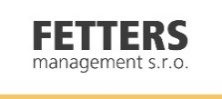 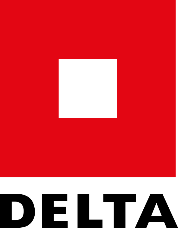 Změnový list (Variace podle Pod-článku 13.3 Smluvních podmínek)                                          Záznam o změně závazkuZměnový list (Variace podle Pod-článku 13.3 Smluvních podmínek)                                          Záznam o změně závazkuZměnový list (Variace podle Pod-článku 13.3 Smluvních podmínek)                                          Záznam o změně závazkuZměnový list (Variace podle Pod-článku 13.3 Smluvních podmínek)                                          Záznam o změně závazkuZměnový list (Variace podle Pod-článku 13.3 Smluvních podmínek)                                          Záznam o změně závazkuZměnový list (Variace podle Pod-článku 13.3 Smluvních podmínek)                                          Záznam o změně závazkuZměnový list (Variace podle Pod-článku 13.3 Smluvních podmínek)                                          Záznam o změně závazkuZměnový list (Variace podle Pod-článku 13.3 Smluvních podmínek)                                          Záznam o změně závazkuZměnový list (Variace podle Pod-článku 13.3 Smluvních podmínek)                                          Záznam o změně závazkuČíslo Smlouvy: 592/ORM/2023Číslo Smlouvy: 592/ORM/2023Číslo Smlouvy: 592/ORM/2023Číslo Smlouvy: 592/ORM/2023Číslo Smlouvy: 592/ORM/2023Další identifikace (číslo SO/PS /číslo Změny)Další identifikace (číslo SO/PS /číslo Změny)Číslo Změnového listu:Číslo Změnového listu:Dílo: HMA v Jihlavě - Zhotovitel stavbyDílo: HMA v Jihlavě - Zhotovitel stavbyDílo: HMA v Jihlavě - Zhotovitel stavbyDílo: HMA v Jihlavě - Zhotovitel stavbyDílo: HMA v Jihlavě - Zhotovitel stavbyC.2.3.02 / 01C.2.3.02 / 01003003Správce stavby (případně Objednatel nad určitý finanční limit) a Zhotovitel výše uvedeného Díla se dohodli na uzavření tohoto Změnového listu:
Správce stavby: Pod-článek 1.1.2.4 (případně Objednatel nad určitý finanční limit)
Zhotovitel: Pod-článek 1.1.2.3, 4.3Správce stavby (případně Objednatel nad určitý finanční limit) a Zhotovitel výše uvedeného Díla se dohodli na uzavření tohoto Změnového listu:
Správce stavby: Pod-článek 1.1.2.4 (případně Objednatel nad určitý finanční limit)
Zhotovitel: Pod-článek 1.1.2.3, 4.3Správce stavby (případně Objednatel nad určitý finanční limit) a Zhotovitel výše uvedeného Díla se dohodli na uzavření tohoto Změnového listu:
Správce stavby: Pod-článek 1.1.2.4 (případně Objednatel nad určitý finanční limit)
Zhotovitel: Pod-článek 1.1.2.3, 4.3Správce stavby (případně Objednatel nad určitý finanční limit) a Zhotovitel výše uvedeného Díla se dohodli na uzavření tohoto Změnového listu:
Správce stavby: Pod-článek 1.1.2.4 (případně Objednatel nad určitý finanční limit)
Zhotovitel: Pod-článek 1.1.2.3, 4.3Správce stavby (případně Objednatel nad určitý finanční limit) a Zhotovitel výše uvedeného Díla se dohodli na uzavření tohoto Změnového listu:
Správce stavby: Pod-článek 1.1.2.4 (případně Objednatel nad určitý finanční limit)
Zhotovitel: Pod-článek 1.1.2.3, 4.3Správce stavby (případně Objednatel nad určitý finanční limit) a Zhotovitel výše uvedeného Díla se dohodli na uzavření tohoto Změnového listu:
Správce stavby: Pod-článek 1.1.2.4 (případně Objednatel nad určitý finanční limit)
Zhotovitel: Pod-článek 1.1.2.3, 4.3Správce stavby (případně Objednatel nad určitý finanční limit) a Zhotovitel výše uvedeného Díla se dohodli na uzavření tohoto Změnového listu:
Správce stavby: Pod-článek 1.1.2.4 (případně Objednatel nad určitý finanční limit)
Zhotovitel: Pod-článek 1.1.2.3, 4.3Správce stavby (případně Objednatel nad určitý finanční limit) a Zhotovitel výše uvedeného Díla se dohodli na uzavření tohoto Změnového listu:
Správce stavby: Pod-článek 1.1.2.4 (případně Objednatel nad určitý finanční limit)
Zhotovitel: Pod-článek 1.1.2.3, 4.3Správce stavby (případně Objednatel nad určitý finanční limit) a Zhotovitel výše uvedeného Díla se dohodli na uzavření tohoto Změnového listu:
Správce stavby: Pod-článek 1.1.2.4 (případně Objednatel nad určitý finanční limit)
Zhotovitel: Pod-článek 1.1.2.3, 4.3Správce stavby (případně Objednatel nad určitý finanční limit) a Zhotovitel výše uvedeného Díla se dohodli na uzavření tohoto Změnového listu:
Správce stavby: Pod-článek 1.1.2.4 (případně Objednatel nad určitý finanční limit)
Zhotovitel: Pod-článek 1.1.2.3, 4.3Správce stavby (případně Objednatel nad určitý finanční limit) a Zhotovitel výše uvedeného Díla se dohodli na uzavření tohoto Změnového listu:
Správce stavby: Pod-článek 1.1.2.4 (případně Objednatel nad určitý finanční limit)
Zhotovitel: Pod-článek 1.1.2.3, 4.3Správce stavby (případně Objednatel nad určitý finanční limit) a Zhotovitel výše uvedeného Díla se dohodli na uzavření tohoto Změnového listu:
Správce stavby: Pod-článek 1.1.2.4 (případně Objednatel nad určitý finanční limit)
Zhotovitel: Pod-článek 1.1.2.3, 4.3Správce stavby (případně Objednatel nad určitý finanční limit) a Zhotovitel výše uvedeného Díla se dohodli na uzavření tohoto Změnového listu:
Správce stavby: Pod-článek 1.1.2.4 (případně Objednatel nad určitý finanční limit)
Zhotovitel: Pod-článek 1.1.2.3, 4.3Správce stavby (případně Objednatel nad určitý finanční limit) a Zhotovitel výše uvedeného Díla se dohodli na uzavření tohoto Změnového listu:
Správce stavby: Pod-článek 1.1.2.4 (případně Objednatel nad určitý finanční limit)
Zhotovitel: Pod-článek 1.1.2.3, 4.3Správce stavby (případně Objednatel nad určitý finanční limit) a Zhotovitel výše uvedeného Díla se dohodli na uzavření tohoto Změnového listu:
Správce stavby: Pod-článek 1.1.2.4 (případně Objednatel nad určitý finanční limit)
Zhotovitel: Pod-článek 1.1.2.3, 4.3Správce stavby (případně Objednatel nad určitý finanční limit) a Zhotovitel výše uvedeného Díla se dohodli na uzavření tohoto Změnového listu:
Správce stavby: Pod-článek 1.1.2.4 (případně Objednatel nad určitý finanční limit)
Zhotovitel: Pod-článek 1.1.2.3, 4.3Správce stavby (případně Objednatel nad určitý finanční limit) a Zhotovitel výše uvedeného Díla se dohodli na uzavření tohoto Změnového listu:
Správce stavby: Pod-článek 1.1.2.4 (případně Objednatel nad určitý finanční limit)
Zhotovitel: Pod-článek 1.1.2.3, 4.3Správce stavby (případně Objednatel nad určitý finanční limit) a Zhotovitel výše uvedeného Díla se dohodli na uzavření tohoto Změnového listu:
Správce stavby: Pod-článek 1.1.2.4 (případně Objednatel nad určitý finanční limit)
Zhotovitel: Pod-článek 1.1.2.3, 4.3Správce stavby (případně Objednatel nad určitý finanční limit) a Zhotovitel výše uvedeného Díla se dohodli na uzavření tohoto Změnového listu:
Správce stavby: Pod-článek 1.1.2.4 (případně Objednatel nad určitý finanční limit)
Zhotovitel: Pod-článek 1.1.2.3, 4.3Správce stavby (případně Objednatel nad určitý finanční limit) a Zhotovitel výše uvedeného Díla se dohodli na uzavření tohoto Změnového listu:
Správce stavby: Pod-článek 1.1.2.4 (případně Objednatel nad určitý finanční limit)
Zhotovitel: Pod-článek 1.1.2.3, 4.3Správce stavby (případně Objednatel nad určitý finanční limit) a Zhotovitel výše uvedeného Díla se dohodli na uzavření tohoto Změnového listu:
Správce stavby: Pod-článek 1.1.2.4 (případně Objednatel nad určitý finanční limit)
Zhotovitel: Pod-článek 1.1.2.3, 4.3Správce stavby (případně Objednatel nad určitý finanční limit) a Zhotovitel výše uvedeného Díla se dohodli na uzavření tohoto Změnového listu:
Správce stavby: Pod-článek 1.1.2.4 (případně Objednatel nad určitý finanční limit)
Zhotovitel: Pod-článek 1.1.2.3, 4.3Správce stavby (případně Objednatel nad určitý finanční limit) a Zhotovitel výše uvedeného Díla se dohodli na uzavření tohoto Změnového listu:
Správce stavby: Pod-článek 1.1.2.4 (případně Objednatel nad určitý finanční limit)
Zhotovitel: Pod-článek 1.1.2.3, 4.3Správce stavby (případně Objednatel nad určitý finanční limit) a Zhotovitel výše uvedeného Díla se dohodli na uzavření tohoto Změnového listu:
Správce stavby: Pod-článek 1.1.2.4 (případně Objednatel nad určitý finanční limit)
Zhotovitel: Pod-článek 1.1.2.3, 4.3Správce stavby (případně Objednatel nad určitý finanční limit) a Zhotovitel výše uvedeného Díla se dohodli na uzavření tohoto Změnového listu:
Správce stavby: Pod-článek 1.1.2.4 (případně Objednatel nad určitý finanční limit)
Zhotovitel: Pod-článek 1.1.2.3, 4.3Správce stavby (případně Objednatel nad určitý finanční limit) a Zhotovitel výše uvedeného Díla se dohodli na uzavření tohoto Změnového listu:
Správce stavby: Pod-článek 1.1.2.4 (případně Objednatel nad určitý finanční limit)
Zhotovitel: Pod-článek 1.1.2.3, 4.3Správce stavby (případně Objednatel nad určitý finanční limit) a Zhotovitel výše uvedeného Díla se dohodli na uzavření tohoto Změnového listu:
Správce stavby: Pod-článek 1.1.2.4 (případně Objednatel nad určitý finanční limit)
Zhotovitel: Pod-článek 1.1.2.3, 4.3Správce stavby (případně Objednatel nad určitý finanční limit) a Zhotovitel výše uvedeného Díla se dohodli na uzavření tohoto Změnového listu:
Správce stavby: Pod-článek 1.1.2.4 (případně Objednatel nad určitý finanční limit)
Zhotovitel: Pod-článek 1.1.2.3, 4.3Správce stavby (případně Objednatel nad určitý finanční limit) a Zhotovitel výše uvedeného Díla se dohodli na uzavření tohoto Změnového listu:
Správce stavby: Pod-článek 1.1.2.4 (případně Objednatel nad určitý finanční limit)
Zhotovitel: Pod-článek 1.1.2.3, 4.3Správce stavby (případně Objednatel nad určitý finanční limit) a Zhotovitel výše uvedeného Díla se dohodli na uzavření tohoto Změnového listu:
Správce stavby: Pod-článek 1.1.2.4 (případně Objednatel nad určitý finanční limit)
Zhotovitel: Pod-článek 1.1.2.3, 4.3Správce stavby (případně Objednatel nad určitý finanční limit) a Zhotovitel výše uvedeného Díla se dohodli na uzavření tohoto Změnového listu:
Správce stavby: Pod-článek 1.1.2.4 (případně Objednatel nad určitý finanční limit)
Zhotovitel: Pod-článek 1.1.2.3, 4.3Správce stavby (případně Objednatel nad určitý finanční limit) a Zhotovitel výše uvedeného Díla se dohodli na uzavření tohoto Změnového listu:
Správce stavby: Pod-článek 1.1.2.4 (případně Objednatel nad určitý finanční limit)
Zhotovitel: Pod-článek 1.1.2.3, 4.3Správce stavby (případně Objednatel nad určitý finanční limit) a Zhotovitel výše uvedeného Díla se dohodli na uzavření tohoto Změnového listu:
Správce stavby: Pod-článek 1.1.2.4 (případně Objednatel nad určitý finanční limit)
Zhotovitel: Pod-článek 1.1.2.3, 4.3Správce stavby (případně Objednatel nad určitý finanční limit) a Zhotovitel výše uvedeného Díla se dohodli na uzavření tohoto Změnového listu:
Správce stavby: Pod-článek 1.1.2.4 (případně Objednatel nad určitý finanční limit)
Zhotovitel: Pod-článek 1.1.2.3, 4.3Správce stavby (případně Objednatel nad určitý finanční limit) a Zhotovitel výše uvedeného Díla se dohodli na uzavření tohoto Změnového listu:
Správce stavby: Pod-článek 1.1.2.4 (případně Objednatel nad určitý finanční limit)
Zhotovitel: Pod-článek 1.1.2.3, 4.3Správce stavby (případně Objednatel nad určitý finanční limit) a Zhotovitel výše uvedeného Díla se dohodli na uzavření tohoto Změnového listu:
Správce stavby: Pod-článek 1.1.2.4 (případně Objednatel nad určitý finanční limit)
Zhotovitel: Pod-článek 1.1.2.3, 4.3Přílohy Změnového listu:
(a) popis navrhované práce
Změna trasy a provedení přípojky malého zimáčku.
(b) Vliv změny na dobu pro dokončení
Bez dopadu do termínu.
(c) ocenění změny
Cenová nabídka viz. VV - příloha č.1.Přílohy Změnového listu:
(a) popis navrhované práce
Změna trasy a provedení přípojky malého zimáčku.
(b) Vliv změny na dobu pro dokončení
Bez dopadu do termínu.
(c) ocenění změny
Cenová nabídka viz. VV - příloha č.1.Přílohy Změnového listu:
(a) popis navrhované práce
Změna trasy a provedení přípojky malého zimáčku.
(b) Vliv změny na dobu pro dokončení
Bez dopadu do termínu.
(c) ocenění změny
Cenová nabídka viz. VV - příloha č.1.Přílohy Změnového listu:
(a) popis navrhované práce
Změna trasy a provedení přípojky malého zimáčku.
(b) Vliv změny na dobu pro dokončení
Bez dopadu do termínu.
(c) ocenění změny
Cenová nabídka viz. VV - příloha č.1.Přílohy Změnového listu:
(a) popis navrhované práce
Změna trasy a provedení přípojky malého zimáčku.
(b) Vliv změny na dobu pro dokončení
Bez dopadu do termínu.
(c) ocenění změny
Cenová nabídka viz. VV - příloha č.1.Přílohy Změnového listu:
(a) popis navrhované práce
Změna trasy a provedení přípojky malého zimáčku.
(b) Vliv změny na dobu pro dokončení
Bez dopadu do termínu.
(c) ocenění změny
Cenová nabídka viz. VV - příloha č.1.Paré č.PříjemcePřílohy Změnového listu:
(a) popis navrhované práce
Změna trasy a provedení přípojky malého zimáčku.
(b) Vliv změny na dobu pro dokončení
Bez dopadu do termínu.
(c) ocenění změny
Cenová nabídka viz. VV - příloha č.1.Přílohy Změnového listu:
(a) popis navrhované práce
Změna trasy a provedení přípojky malého zimáčku.
(b) Vliv změny na dobu pro dokončení
Bez dopadu do termínu.
(c) ocenění změny
Cenová nabídka viz. VV - příloha č.1.Přílohy Změnového listu:
(a) popis navrhované práce
Změna trasy a provedení přípojky malého zimáčku.
(b) Vliv změny na dobu pro dokončení
Bez dopadu do termínu.
(c) ocenění změny
Cenová nabídka viz. VV - příloha č.1.Přílohy Změnového listu:
(a) popis navrhované práce
Změna trasy a provedení přípojky malého zimáčku.
(b) Vliv změny na dobu pro dokončení
Bez dopadu do termínu.
(c) ocenění změny
Cenová nabídka viz. VV - příloha č.1.Přílohy Změnového listu:
(a) popis navrhované práce
Změna trasy a provedení přípojky malého zimáčku.
(b) Vliv změny na dobu pro dokončení
Bez dopadu do termínu.
(c) ocenění změny
Cenová nabídka viz. VV - příloha č.1.Přílohy Změnového listu:
(a) popis navrhované práce
Změna trasy a provedení přípojky malého zimáčku.
(b) Vliv změny na dobu pro dokončení
Bez dopadu do termínu.
(c) ocenění změny
Cenová nabídka viz. VV - příloha č.1.Přílohy Změnového listu:
(a) popis navrhované práce
Změna trasy a provedení přípojky malého zimáčku.
(b) Vliv změny na dobu pro dokončení
Bez dopadu do termínu.
(c) ocenění změny
Cenová nabídka viz. VV - příloha č.1.Přílohy Změnového listu:
(a) popis navrhované práce
Změna trasy a provedení přípojky malého zimáčku.
(b) Vliv změny na dobu pro dokončení
Bez dopadu do termínu.
(c) ocenění změny
Cenová nabídka viz. VV - příloha č.1.Přílohy Změnového listu:
(a) popis navrhované práce
Změna trasy a provedení přípojky malého zimáčku.
(b) Vliv změny na dobu pro dokončení
Bez dopadu do termínu.
(c) ocenění změny
Cenová nabídka viz. VV - příloha č.1.Přílohy Změnového listu:
(a) popis navrhované práce
Změna trasy a provedení přípojky malého zimáčku.
(b) Vliv změny na dobu pro dokončení
Bez dopadu do termínu.
(c) ocenění změny
Cenová nabídka viz. VV - příloha č.1.Přílohy Změnového listu:
(a) popis navrhované práce
Změna trasy a provedení přípojky malého zimáčku.
(b) Vliv změny na dobu pro dokončení
Bez dopadu do termínu.
(c) ocenění změny
Cenová nabídka viz. VV - příloha č.1.Přílohy Změnového listu:
(a) popis navrhované práce
Změna trasy a provedení přípojky malého zimáčku.
(b) Vliv změny na dobu pro dokončení
Bez dopadu do termínu.
(c) ocenění změny
Cenová nabídka viz. VV - příloha č.1.1Správce stavbySprávce stavbyPřílohy Změnového listu:
(a) popis navrhované práce
Změna trasy a provedení přípojky malého zimáčku.
(b) Vliv změny na dobu pro dokončení
Bez dopadu do termínu.
(c) ocenění změny
Cenová nabídka viz. VV - příloha č.1.Přílohy Změnového listu:
(a) popis navrhované práce
Změna trasy a provedení přípojky malého zimáčku.
(b) Vliv změny na dobu pro dokončení
Bez dopadu do termínu.
(c) ocenění změny
Cenová nabídka viz. VV - příloha č.1.Přílohy Změnového listu:
(a) popis navrhované práce
Změna trasy a provedení přípojky malého zimáčku.
(b) Vliv změny na dobu pro dokončení
Bez dopadu do termínu.
(c) ocenění změny
Cenová nabídka viz. VV - příloha č.1.Přílohy Změnového listu:
(a) popis navrhované práce
Změna trasy a provedení přípojky malého zimáčku.
(b) Vliv změny na dobu pro dokončení
Bez dopadu do termínu.
(c) ocenění změny
Cenová nabídka viz. VV - příloha č.1.Přílohy Změnového listu:
(a) popis navrhované práce
Změna trasy a provedení přípojky malého zimáčku.
(b) Vliv změny na dobu pro dokončení
Bez dopadu do termínu.
(c) ocenění změny
Cenová nabídka viz. VV - příloha č.1.Přílohy Změnového listu:
(a) popis navrhované práce
Změna trasy a provedení přípojky malého zimáčku.
(b) Vliv změny na dobu pro dokončení
Bez dopadu do termínu.
(c) ocenění změny
Cenová nabídka viz. VV - příloha č.1.2ZhotovitelPřílohy Změnového listu:
(a) popis navrhované práce
Změna trasy a provedení přípojky malého zimáčku.
(b) Vliv změny na dobu pro dokončení
Bez dopadu do termínu.
(c) ocenění změny
Cenová nabídka viz. VV - příloha č.1.Přílohy Změnového listu:
(a) popis navrhované práce
Změna trasy a provedení přípojky malého zimáčku.
(b) Vliv změny na dobu pro dokončení
Bez dopadu do termínu.
(c) ocenění změny
Cenová nabídka viz. VV - příloha č.1.Přílohy Změnového listu:
(a) popis navrhované práce
Změna trasy a provedení přípojky malého zimáčku.
(b) Vliv změny na dobu pro dokončení
Bez dopadu do termínu.
(c) ocenění změny
Cenová nabídka viz. VV - příloha č.1.Přílohy Změnového listu:
(a) popis navrhované práce
Změna trasy a provedení přípojky malého zimáčku.
(b) Vliv změny na dobu pro dokončení
Bez dopadu do termínu.
(c) ocenění změny
Cenová nabídka viz. VV - příloha č.1.Přílohy Změnového listu:
(a) popis navrhované práce
Změna trasy a provedení přípojky malého zimáčku.
(b) Vliv změny na dobu pro dokončení
Bez dopadu do termínu.
(c) ocenění změny
Cenová nabídka viz. VV - příloha č.1.Přílohy Změnového listu:
(a) popis navrhované práce
Změna trasy a provedení přípojky malého zimáčku.
(b) Vliv změny na dobu pro dokončení
Bez dopadu do termínu.
(c) ocenění změny
Cenová nabídka viz. VV - příloha č.1.3Autorský dozorAutorský dozorPřílohy Změnového listu:
(a) popis navrhované práce
Změna trasy a provedení přípojky malého zimáčku.
(b) Vliv změny na dobu pro dokončení
Bez dopadu do termínu.
(c) ocenění změny
Cenová nabídka viz. VV - příloha č.1.Přílohy Změnového listu:
(a) popis navrhované práce
Změna trasy a provedení přípojky malého zimáčku.
(b) Vliv změny na dobu pro dokončení
Bez dopadu do termínu.
(c) ocenění změny
Cenová nabídka viz. VV - příloha č.1.Přílohy Změnového listu:
(a) popis navrhované práce
Změna trasy a provedení přípojky malého zimáčku.
(b) Vliv změny na dobu pro dokončení
Bez dopadu do termínu.
(c) ocenění změny
Cenová nabídka viz. VV - příloha č.1.Přílohy Změnového listu:
(a) popis navrhované práce
Změna trasy a provedení přípojky malého zimáčku.
(b) Vliv změny na dobu pro dokončení
Bez dopadu do termínu.
(c) ocenění změny
Cenová nabídka viz. VV - příloha č.1.Přílohy Změnového listu:
(a) popis navrhované práce
Změna trasy a provedení přípojky malého zimáčku.
(b) Vliv změny na dobu pro dokončení
Bez dopadu do termínu.
(c) ocenění změny
Cenová nabídka viz. VV - příloha č.1.Přílohy Změnového listu:
(a) popis navrhované práce
Změna trasy a provedení přípojky malého zimáčku.
(b) Vliv změny na dobu pro dokončení
Bez dopadu do termínu.
(c) ocenění změny
Cenová nabídka viz. VV - příloha č.1.4ObjednatelPřílohy Změnového listu:
(a) popis navrhované práce
Změna trasy a provedení přípojky malého zimáčku.
(b) Vliv změny na dobu pro dokončení
Bez dopadu do termínu.
(c) ocenění změny
Cenová nabídka viz. VV - příloha č.1.Přílohy Změnového listu:
(a) popis navrhované práce
Změna trasy a provedení přípojky malého zimáčku.
(b) Vliv změny na dobu pro dokončení
Bez dopadu do termínu.
(c) ocenění změny
Cenová nabídka viz. VV - příloha č.1.Přílohy Změnového listu:
(a) popis navrhované práce
Změna trasy a provedení přípojky malého zimáčku.
(b) Vliv změny na dobu pro dokončení
Bez dopadu do termínu.
(c) ocenění změny
Cenová nabídka viz. VV - příloha č.1.Přílohy Změnového listu:
(a) popis navrhované práce
Změna trasy a provedení přípojky malého zimáčku.
(b) Vliv změny na dobu pro dokončení
Bez dopadu do termínu.
(c) ocenění změny
Cenová nabídka viz. VV - příloha č.1.Přílohy Změnového listu:
(a) popis navrhované práce
Změna trasy a provedení přípojky malého zimáčku.
(b) Vliv změny na dobu pro dokončení
Bez dopadu do termínu.
(c) ocenění změny
Cenová nabídka viz. VV - příloha č.1.Přílohy Změnového listu:
(a) popis navrhované práce
Změna trasy a provedení přípojky malého zimáčku.
(b) Vliv změny na dobu pro dokončení
Bez dopadu do termínu.
(c) ocenění změny
Cenová nabídka viz. VV - příloha č.1.Iniciátor Změny: Správce stavby
Popis Změny: Zrušení původně zamýšlené trasy vodovodní přípojky k objektu malého zimáčku za nové řešení. Důvodem změny je nevyhovující stav původního rozvodu vody mezi zimním stadionem a Smetanovými sady.Iniciátor Změny: Správce stavby
Popis Změny: Zrušení původně zamýšlené trasy vodovodní přípojky k objektu malého zimáčku za nové řešení. Důvodem změny je nevyhovující stav původního rozvodu vody mezi zimním stadionem a Smetanovými sady.Iniciátor Změny: Správce stavby
Popis Změny: Zrušení původně zamýšlené trasy vodovodní přípojky k objektu malého zimáčku za nové řešení. Důvodem změny je nevyhovující stav původního rozvodu vody mezi zimním stadionem a Smetanovými sady.Iniciátor Změny: Správce stavby
Popis Změny: Zrušení původně zamýšlené trasy vodovodní přípojky k objektu malého zimáčku za nové řešení. Důvodem změny je nevyhovující stav původního rozvodu vody mezi zimním stadionem a Smetanovými sady.Iniciátor Změny: Správce stavby
Popis Změny: Zrušení původně zamýšlené trasy vodovodní přípojky k objektu malého zimáčku za nové řešení. Důvodem změny je nevyhovující stav původního rozvodu vody mezi zimním stadionem a Smetanovými sady.Iniciátor Změny: Správce stavby
Popis Změny: Zrušení původně zamýšlené trasy vodovodní přípojky k objektu malého zimáčku za nové řešení. Důvodem změny je nevyhovující stav původního rozvodu vody mezi zimním stadionem a Smetanovými sady.Iniciátor Změny: Správce stavby
Popis Změny: Zrušení původně zamýšlené trasy vodovodní přípojky k objektu malého zimáčku za nové řešení. Důvodem změny je nevyhovující stav původního rozvodu vody mezi zimním stadionem a Smetanovými sady.Iniciátor Změny: Správce stavby
Popis Změny: Zrušení původně zamýšlené trasy vodovodní přípojky k objektu malého zimáčku za nové řešení. Důvodem změny je nevyhovující stav původního rozvodu vody mezi zimním stadionem a Smetanovými sady.Iniciátor Změny: Správce stavby
Popis Změny: Zrušení původně zamýšlené trasy vodovodní přípojky k objektu malého zimáčku za nové řešení. Důvodem změny je nevyhovující stav původního rozvodu vody mezi zimním stadionem a Smetanovými sady.Specifikace změny dle ZZVZ:Specifikace změny dle ZZVZ:Specifikace změny dle ZZVZ:Specifikace změny dle ZZVZ:Specifikace změny dle ZZVZ:Specifikace změny dle ZZVZ:Specifikace změny dle ZZVZ:Specifikace změny dle ZZVZ:Specifikace změny dle ZZVZ:1/ Odečet - Původní přípojka vody ul. TyršovaOdečet - Původní přípojka vody ul. TyršovaOdečet - Původní přípojka vody ul. Tyršova-529 988C.2.03: PřípojkyC.2.03: PřípojkyC.2.3.02: Přípojka vodovoduC.2.3.02: Přípojka vodovoduC.2.3.02: Přípojka vodovoduC.2.3.2.01: Potrubí a armaturyC.2.3.2.01: Potrubí a armaturyC.2.3.2.01: Potrubí a armaturyC.2.3.2.1.02: Potrubí a armatury (Tyršova ul.)C.2.3.2.1.02: Potrubí a armatury (Tyršova ul.)C.2.3.2.1.02: Potrubí a armatury (Tyršova ul.)C.2.3.2.1.02_001C.2.3.2.1.02_001Potrubí z tvárné litiny DN80, PN10 včetně tvarovek a příslušenství s hrdlovými spoji vč. ochrany - proti bludným proudům a izolovaného spoje dle technologického předpisu dodavatele potrubíPotrubí z tvárné litiny DN80, PN10 včetně tvarovek a příslušenství s hrdlovými spoji vč. ochrany - proti bludným proudům a izolovaného spoje dle technologického předpisu dodavatele potrubíPotrubí z tvárné litiny DN80, PN10 včetně tvarovek a příslušenství s hrdlovými spoji vč. ochrany - proti bludným proudům a izolovaného spoje dle technologického předpisu dodavatele potrubím-11,62 362-27 399C.2.3.2.1.02_002C.2.3.2.1.02_002Přírubová tvarovka T 80 / 80Přírubová tvarovka T 80 / 80Přírubová tvarovka T 80 / 80ks-13 850-3 850C.2.3.2.1.02_003C.2.3.2.1.02_003Opravná tvarovka E 80 WagaOpravná tvarovka E 80 WagaOpravná tvarovka E 80 Wagaks-24 123-8 246C.2.3.2.1.02_004C.2.3.2.1.02_004Uzavírací šoupě DN80 PN16 (vodárenské) se zemní soupravou šoupátkovou, teleskopickou ukončenou - čtyřhranem pod litivovým poklopem šoupátkovýmUzavírací šoupě DN80 PN16 (vodárenské) se zemní soupravou šoupátkovou, teleskopickou ukončenou - čtyřhranem pod litivovým poklopem šoupátkovýmUzavírací šoupě DN80 PN16 (vodárenské) se zemní soupravou šoupátkovou, teleskopickou ukončenou - čtyřhranem pod litivovým poklopem šoupátkovýmks-17 996-7 996C.2.3.2.1.02_005C.2.3.2.1.02_005Přírubová tvarovka F 80Přírubová tvarovka F 80Přírubová tvarovka F 80ks-12 015-2 015C.2.3.2.1.02_006C.2.3.2.1.02_006Vodoměrná sestava Tyršova ul. dle MS pro vodoměr DN50 z litinových přírubových tvarovek: šoupě DN80 - PN16 vodárenské s kolečkemVodoměrná sestava Tyršova ul. dle MS pro vodoměr DN50 z litinových přírubových tvarovek: šoupě DN80 - PN16 vodárenské s kolečkemVodoměrná sestava Tyršova ul. dle MS pro vodoměr DN50 z litinových přírubových tvarovek: šoupě DN80 - PN16 vodárenské s kolečkemks-26 417-12 834C.2.3.2.1.02_007C.2.3.2.1.02_007FILTR DN50 PN16FILTR DN50 PN16FILTR DN50 PN16ks-11 733-1 733C.2.3.2.1.02_008C.2.3.2.1.02_008Přírubová redukce  R 80/50Přírubová redukce  R 80/50Přírubová redukce  R 80/50ks-22 462-4 924C.2.3.2.1.02_009C.2.3.2.1.02_009Krátký kus přírubový DN50 dl. 0,3 mKrátký kus přírubový DN50 dl. 0,3 mKrátký kus přírubový DN50 dl. 0,3 mks-12 863-2 863C.2.3.2.1.02_010C.2.3.2.1.02_010POPISOVÁ POLOŽKA_Vodoměr DN50 l=225mm - dodávka vodárenPOPISOVÁ POLOŽKA_Vodoměr DN50 l=225mm - dodávka vodárenPOPISOVÁ POLOŽKA_Vodoměr DN50 l=225mm - dodávka vodáren0C.2.3.2.1.02_011C.2.3.2.1.02_011Krátký kus přírubový DN50 dl. 0,2 mKrátký kus přírubový DN50 dl. 0,2 mKrátký kus přírubový DN50 dl. 0,2 mks-12 232-2 232C.2.3.2.1.02_012C.2.3.2.1.02_012Gumový kompenzátor DN80Gumový kompenzátor DN80Gumový kompenzátor DN80ks-12 702-2 702C.2.3.2.1.02_013C.2.3.2.1.02_013Přírubová tvarovka T 100 / 50Přírubová tvarovka T 100 / 50Přírubová tvarovka T 100 / 50ks-24 833-9 666C.2.3.2.1.02_014C.2.3.2.1.02_014Přírubová tvarovka X 50 / 1"Přírubová tvarovka X 50 / 1"Přírubová tvarovka X 50 / 1"ks-22 230-4 460C.2.3.2.1.02_015C.2.3.2.1.02_015Vypouštěcí ventil KK 1" se šroubením na hadiciVypouštěcí ventil KK 1" se šroubením na hadiciVypouštěcí ventil KK 1" se šroubením na hadiciks-2842-1 684C.2.3.2.1.02_016C.2.3.2.1.02_016Zpětná klapka DN80 PN16, přírubováZpětná klapka DN80 PN16, přírubováZpětná klapka DN80 PN16, přírubováks-17 906-7 906C.2.3.2.1.02_017C.2.3.2.1.02_017Potrubí TP DN80 - dl. 0,5mPotrubí TP DN80 - dl. 0,5mPotrubí TP DN80 - dl. 0,5mks-22 966-5 932C.2.3.2.02: Zemní práceC.2.3.2.02: Zemní práceC.2.3.2.2.02: Zemní práce (Tyršova ul.)C.2.3.2.2.02: Zemní práce (Tyršova ul.)C.2.3.2.2.02: Zemní práce (Tyršova ul.)C.2.3.2.2.02_001C.2.3.2.2.02_001Výkop pažené startovací a vybírací jámy ocelového protlaku, Zemní práce hor. tř. 3,  pažený výkopVýkop pažené startovací a vybírací jámy ocelového protlaku, Zemní práce hor. tř. 3,  pažený výkopVýkop pažené startovací a vybírací jámy ocelového protlaku, Zemní práce hor. tř. 3,  pažený výkopm3-35,6478-17 017C.2.3.2.2.02_002C.2.3.2.2.02_002Ocelový protlak DN250Ocelový protlak DN250Ocelový protlak DN250bm-1013 000-130 000C.2.3.2.2.02_003C.2.3.2.2.02_003Vytlačená kubaturaVytlačená kubaturaVytlačená kubaturam3-34,64120-4 157C.2.3.2.2.02_004C.2.3.2.2.02_004Hutněný podsyp a obsyp štěrkopískem , max. zrno 30mmHutněný podsyp a obsyp štěrkopískem , max. zrno 30mmHutněný podsyp a obsyp štěrkopískem , max. zrno 30mmm3-0,5513 000-7 150C.2.3.2.2.02_005C.2.3.2.2.02_005Zpětný zásyp vč.hutnění po vrstváchZpětný zásyp vč.hutnění po vrstváchZpětný zásyp vč.hutnění po vrstváchm3-1,45260-377C.2.3.2.2.02_006C.2.3.2.2.02_006Odvoz vytlačené zeminy na skládku do 5kmOdvoz vytlačené zeminy na skládku do 5kmOdvoz vytlačené zeminy na skládku do 5kmm3-34,64273-9 457C.2.3.2.2.02_007C.2.3.2.2.02_007Uložení vytlačené zeminy na skládkuUložení vytlačené zeminy na skládkuUložení vytlačené zeminy na skládkum3-34,6435-1 212C.2.3.2.2.02_008C.2.3.2.2.02_008Pažení rýhy příložným pažením s rozepřenímPažení rýhy příložným pažením s rozepřenímPažení rýhy příložným pažením s rozepřenímm2-30,4315-9 576C.2.3.2.2.02_009C.2.3.2.2.02_009Výstražná PE fólie (modrá barva)Výstražná PE fólie (modrá barva)Výstražná PE fólie (modrá barva)m-330-90C.2.3.2.2.02_010C.2.3.2.2.02_010Rozebrání stávajícího povrchu - asfaltoživičný povrchRozebrání stávajícího povrchu - asfaltoživičný povrchRozebrání stávajícího povrchu - asfaltoživičný povrchm2-13450-5 850C.2.3.2.2.02_011C.2.3.2.2.02_011Obnova stávajícího povrchu - asfaltoživičný povrchObnova stávajícího povrchu - asfaltoživičný povrchObnova stávajícího povrchu - asfaltoživičný povrchm2-131 500-19 500C.2.3.2.03: OstatníC.2.3.2.03: OstatníC.2.3.2.3.01: OstatníC.2.3.2.3.01: OstatníC.2.3.2.3.01_001C.2.3.2.3.01_001Zkoušky těsnosti, desinfekce a proplach potrubíZkoušky těsnosti, desinfekce a proplach potrubíZkoušky těsnosti, desinfekce a proplach potrubíbm-11,665-754C.2.3.2.3.01_002C.2.3.2.3.01_002Stavební přípomoce, sekání drážek a prostupů, podezdění armatur v šachtě 250/250/800mmStavební přípomoce, sekání drážek a prostupů, podezdění armatur v šachtě 250/250/800mmStavební přípomoce, sekání drážek a prostupů, podezdění armatur v šachtě 250/250/800mmks-62 500-15 000C.2.3.2.3.01_003C.2.3.2.3.01_003Montážní, upevňovací, těsnící a pomocný materiál, šrouby, konzoly, závitové tyče, objímky, - antivibrační vložky, podložky a závěsy, těsnící tmely, apod., …Montážní, upevňovací, těsnící a pomocný materiál, šrouby, konzoly, závitové tyče, objímky, - antivibrační vložky, podložky a závěsy, těsnící tmely, apod., …Montážní, upevňovací, těsnící a pomocný materiál, šrouby, konzoly, závitové tyče, objímky, - antivibrační vložky, podložky a závěsy, těsnící tmely, apod., …kpl-14 000-4 000C.2.3.2.3.01_004C.2.3.2.3.01_004Uvedení do provozu, zaškolení obsluh, odhad 10 hodUvedení do provozu, zaškolení obsluh, odhad 10 hodUvedení do provozu, zaškolení obsluh, odhad 10 hodkpl-12 750-2 750C.2.3.2.3.01_005C.2.3.2.3.01_005Vstupní poklop litinový lehký A200 uzavíratelný 600/600mmVstupní poklop litinový lehký A200 uzavíratelný 600/600mmVstupní poklop litinový lehký A200 uzavíratelný 600/600mmks-26 500-13 000C.2.3.2.3.01_006C.2.3.2.3.01_006Vodoměrná šachta, prefabrikovaná železobetonová šachta z vodostavebného betonu o vnějších rozměrech - 3,9 x 3 x2,7 (m), s 2 ks vstupních otvorů 600/600mm, 2x prostupů DN150 a žebříkových stupadel s / protiskluznou ochranou PUR, 2x vstupní poklopy vodotěsné, uzamykatelnéVodoměrná šachta, prefabrikovaná železobetonová šachta z vodostavebného betonu o vnějších rozměrech - 3,9 x 3 x2,7 (m), s 2 ks vstupních otvorů 600/600mm, 2x prostupů DN150 a žebříkových stupadel s / protiskluznou ochranou PUR, 2x vstupní poklopy vodotěsné, uzamykatelnéVodoměrná šachta, prefabrikovaná železobetonová šachta z vodostavebného betonu o vnějších rozměrech - 3,9 x 3 x2,7 (m), s 2 ks vstupních otvorů 600/600mm, 2x prostupů DN150 a žebříkových stupadel s / protiskluznou ochranou PUR, 2x vstupní poklopy vodotěsné, uzamykatelnéks-1170 000-170 000C.2.3.2.3.01_007C.2.3.2.3.01_007Podkladní písková vrstva tl. 100mm (pod vodoměrnou šachtu)Podkladní písková vrstva tl. 100mm (pod vodoměrnou šachtu)Podkladní písková vrstva tl. 100mm (pod vodoměrnou šachtu)m3-1,4190-266C.2.3.2.3.01_008C.2.3.2.3.01_008Podkladní betonová vrstva tl. 100mm  (pod vodoměrnou šachtu)Podkladní betonová vrstva tl. 100mm  (pod vodoměrnou šachtu)Podkladní betonová vrstva tl. 100mm  (pod vodoměrnou šachtu)m3-1,4350-490C.2.3.2.3.01_009C.2.3.2.3.01_009Výšková úprava stáv. poklopů vodovodních uzávěrů v ul. Tolstého, Jiráskova, Tyršova dle nových - povrchů komunikacíVýšková úprava stáv. poklopů vodovodních uzávěrů v ul. Tolstého, Jiráskova, Tyršova dle nových - povrchů komunikacíVýšková úprava stáv. poklopů vodovodních uzávěrů v ul. Tolstého, Jiráskova, Tyršova dle nových - povrchů komunikacíks-14 500-4 500C.2.3.2.04: Bourací práceC.2.3.2.04: Bourací práceC.2.3.2.04: Bourací práceC.2.3.2.4.01: Bourací práceC.2.3.2.4.01: Bourací práceC.2.3.2.4.01: Bourací práceC.2.3.2.4.01_002C.2.3.2.4.01_002Výsek na litinovém potrubí DN80Výsek na litinovém potrubí DN80Výsek na litinovém potrubí DN80ks-24 200-8 4002/Přípočet - Přípojka nová malý zimáčekPřípočet - Přípojka nová malý zimáčekPřípočet - Přípojka nová malý zimáček170 152Zemní práceZemní práceC.2.5.1.2.01_001C.2.5.1.2.01_001Výkop pažené rýhy, Zemní práce hor. tř. 3, pro pažený výkop rýhyVýkop pažené rýhy, Zemní práce hor. tř. 3, pro pažený výkop rýhyVýkop pažené rýhy, Zemní práce hor. tř. 3, pro pažený výkop rýhym33447816 252C.2.3.2.2.01_002C.2.3.2.2.01_002Hutněný podsyp a obsyp štěrkopískem, max. zrno 30mmHutněný podsyp a obsyp štěrkopískem, max. zrno 30mmHutněný podsyp a obsyp štěrkopískem, max. zrno 30mmm341 9007 600C.2.3.2.2.01_003C.2.3.2.2.01_003Zpětný zásyp vč.hutnění po vrstváchZpětný zásyp vč.hutnění po vrstváchZpětný zásyp vč.hutnění po vrstváchm3302607 800C.2.3.2.2.01_004C.2.3.2.2.01_004Odvoz vytlačené zeminy na skládku do 5kmOdvoz vytlačené zeminy na skládku do 5kmOdvoz vytlačené zeminy na skládku do 5kmm342731 092C.2.3.2.2.01_005C.2.3.2.2.01_005Uložení vytlačené zeminy na skládkuUložení vytlačené zeminy na skládkuUložení vytlačené zeminy na skládkum3435140C.2.3.2.2.01_006C.2.3.2.2.01_006Pažení rýhy příložným pažením s rozepřenímPažení rýhy příložným pažením s rozepřenímPažení rýhy příložným pažením s rozepřenímm28431526 460C.2.3.2.2.01_007C.2.3.2.2.01_007Výstražná PE fólie ( bílá barva)Výstražná PE fólie ( bílá barva)Výstražná PE fólie ( bílá barva)m830240C.2.3.2.2.01_008C.2.3.2.2.01_008Rozebrání stávajícího povrchu - asfaltoživičný povrchRozebrání stávajícího povrchu - asfaltoživičný povrchRozebrání stávajícího povrchu - asfaltoživičný povrchm84503 600C.2.3.2.2.01_009C.2.3.2.2.01_009Obnova stávajícího povrchu - asfaltoživičný povrchObnova stávajícího povrchu - asfaltoživičný povrchObnova stávajícího povrchu - asfaltoživičný povrchm81 50012 000Trubní vedeníTrubní vedeníR-položkaPřírubová redukce 80/50Přírubová redukce 80/50Přírubová redukce 80/50ks23 9847 968R-položkaNákružek lemový d 90 mm PPRNákružek lemový d 90 mm PPRNákružek lemový d 90 mm PPRks1398398R-položkaPříruba volná k lemovému nákružku d90/DN 80mm PPRPříruba volná k lemovému nákružku d90/DN 80mm PPRPříruba volná k lemovému nákružku d90/DN 80mm PPRks1938938R-položkaElektro tvarovka koleno ELGEF Plus d90mmElektro tvarovka koleno ELGEF Plus d90mmElektro tvarovka koleno ELGEF Plus d90mmks21 8963 792R-položkaUzavírací šoupě DN80 PN16 (vodárenské) se zemní soupravou šoupátkovou, teleskopickou Uzavírací šoupě DN80 PN16 (vodárenské) se zemní soupravou šoupátkovou, teleskopickou Uzavírací šoupě DN80 PN16 (vodárenské) se zemní soupravou šoupátkovou, teleskopickou ks37 99623 988R-položkaOpravná tvarovka WagaOpravná tvarovka WagaOpravná tvarovka Wagaks15 8665 866R-položkaTrubka přírubová DN 80Trubka přírubová DN 80Trubka přírubová DN 80ks12 3622 362C.2.3.2.1.02_012C.2.3.2.1.02_012Gumový kompenzátor DN80Gumový kompenzátor DN80Gumový kompenzátor DN80ks12 7022 702C.2.3.2.1.02_002C.2.3.2.1.02_002Přírubová tvarovka T 80 / 80Přírubová tvarovka T 80 / 80Přírubová tvarovka T 80 / 80ks13 8503 850R-položkaPřírubová tvarovka T 80 / 50Přírubová tvarovka T 80 / 50Přírubová tvarovka T 80 / 50ks13 6903 690R-položkaPřírubová tvarovka X 80 / 1"Přírubová tvarovka X 80 / 1"Přírubová tvarovka X 80 / 1"ks12 9802 980R-položkaLitinová příruba zaslepovací DN 50Litinová příruba zaslepovací DN 50Litinová příruba zaslepovací DN 50ks11 0291 029R-položkaUzavírací kulový ventil 1"Uzavírací kulový ventil 1"Uzavírací kulový ventil 1"ks1714714R-položkaProstupové těsnění segmentovéProstupové těsnění segmentovéProstupové těsnění segmentovéks13 7923 792C.2.3.2.1.02_016C.2.3.2.1.02_016Zpětná klapka DN80 PN16, přírubováZpětná klapka DN80 PN16, přírubováZpětná klapka DN80 PN16, přírubováks17 9067 906R-položkaPatkové koleno LT N80Patkové koleno LT N80Patkové koleno LT N80ks15 4435 443R-položkaPotrubí plastové PE-HD vodovodní d90Potrubí plastové PE-HD vodovodní d90Potrubí plastové PE-HD vodovodní d90m89867 888R-položkaMontáž tvarovek jednoosých, tvárná litina DN 80Montáž tvarovek jednoosých, tvárná litina DN 80Montáž tvarovek jednoosých, tvárná litina DN 80ks57793 895R-položkaMontáž tvarovek víceosých, tvárná litina DN 80Montáž tvarovek víceosých, tvárná litina DN 80Montáž tvarovek víceosých, tvárná litina DN 80ks27491 498R-položkaVodoměr DN25 L=260mm - dodávka MMJVodoměr DN25 L=260mm - dodávka MMJVodoměr DN25 L=260mm - dodávka MMJks10C.2.3.2.3.01_001C.2.3.2.3.01_001Zkoušky těsnosti, desinfekce a proplach potrubíZkoušky těsnosti, desinfekce a proplach potrubíZkoušky těsnosti, desinfekce a proplach potrubím865520C.2.3.2.3.01_003C.2.3.2.3.01_003Montážní, upevňovací, těsnící a pomocný materiál, šrouby, konzoly, závitové tyče, objímky, - antivibrační vložky, podložky a závěsy, těsnící tmely, apod., …Montážní, upevňovací, těsnící a pomocný materiál, šrouby, konzoly, závitové tyče, objímky, - antivibrační vložky, podložky a závěsy, těsnící tmely, apod., …Montážní, upevňovací, těsnící a pomocný materiál, šrouby, konzoly, závitové tyče, objímky, - antivibrační vložky, podložky a závěsy, těsnící tmely, apod., …kpl11 0001 000C.2.3.2.3.01_004C.2.3.2.3.01_004Uvedení do provozu, zaškolení obsluh, odhad Uvedení do provozu, zaškolení obsluh, odhad Uvedení do provozu, zaškolení obsluh, odhad kpl12 7502 750CENA CELKEM Přípočet (+) / Odpočet (-)CENA CELKEM Přípočet (+) / Odpočet (-)CENA CELKEM Přípočet (+) / Odpočet (-)-359 836Odůvodnění změny dle ZZVZ:Odůvodnění změny dle ZZVZ:Odůvodnění změny dle ZZVZ: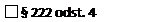 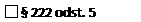 a ) dodatečnost stavebních prací, které nebyly zahrnuty v původním závazku a ) dodatečnost stavebních prací, které nebyly zahrnuty v původním závazku a ) dodatečnost stavebních prací, které nebyly zahrnuty v původním závazku a ) dodatečnost stavebních prací, které nebyly zahrnuty v původním závazku a ) dodatečnost stavebních prací, které nebyly zahrnuty v původním závazku a ) dodatečnost stavebních prací, které nebyly zahrnuty v původním závazku a ) dodatečnost stavebních prací, které nebyly zahrnuty v původním závazku a ) dodatečnost stavebních prací, které nebyly zahrnuty v původním závazku b) nezbytnost dodatečných pracíb) nezbytnost dodatečných pracíb) nezbytnost dodatečných pracíb) nezbytnost dodatečných pracíb) nezbytnost dodatečných pracíb) nezbytnost dodatečných pracíb) nezbytnost dodatečných pracíb) nezbytnost dodatečných pracíc) nemožnost změnit dodavatele z ekonomických anebo technických důvodů (slučitelnost nebo interoperabilitu se stávajícím zařízením)c) nemožnost změnit dodavatele z ekonomických anebo technických důvodů (slučitelnost nebo interoperabilitu se stávajícím zařízením)c) nemožnost změnit dodavatele z ekonomických anebo technických důvodů (slučitelnost nebo interoperabilitu se stávajícím zařízením)c) nemožnost změnit dodavatele z ekonomických anebo technických důvodů (slučitelnost nebo interoperabilitu se stávajícím zařízením)c) nemožnost změnit dodavatele z ekonomických anebo technických důvodů (slučitelnost nebo interoperabilitu se stávajícím zařízením)c) nemožnost změnit dodavatele z ekonomických anebo technických důvodů (slučitelnost nebo interoperabilitu se stávajícím zařízením)c) nemožnost změnit dodavatele z ekonomických anebo technických důvodů (slučitelnost nebo interoperabilitu se stávajícím zařízením)c) nemožnost změnit dodavatele z ekonomických anebo technických důvodů (slučitelnost nebo interoperabilitu se stávajícím zařízením)d) značné obtíže nebo výrazné zvýšení nákladů při změně dodavateled) značné obtíže nebo výrazné zvýšení nákladů při změně dodavateled) značné obtíže nebo výrazné zvýšení nákladů při změně dodavateled) značné obtíže nebo výrazné zvýšení nákladů při změně dodavateled) značné obtíže nebo výrazné zvýšení nákladů při změně dodavateled) značné obtíže nebo výrazné zvýšení nákladů při změně dodavateled) značné obtíže nebo výrazné zvýšení nákladů při změně dodavateled) značné obtíže nebo výrazné zvýšení nákladů při změně dodavatele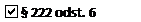 a) nepředvídatelnost okolností zadavatelem, které způsobily změnya) nepředvídatelnost okolností zadavatelem, které způsobily změnya) nepředvídatelnost okolností zadavatelem, které způsobily změnya) nepředvídatelnost okolností zadavatelem, které způsobily změnya) nepředvídatelnost okolností zadavatelem, které způsobily změnya) nepředvídatelnost okolností zadavatelem, které způsobily změnya) nepředvídatelnost okolností zadavatelem, které způsobily změnya) nepředvídatelnost okolností zadavatelem, které způsobily změny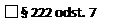 a) srovnatelný druh materiálu/prací nové položky vůči nahrazované položcea) srovnatelný druh materiálu/prací nové položky vůči nahrazované položcea) srovnatelný druh materiálu/prací nové položky vůči nahrazované položcea) srovnatelný druh materiálu/prací nové položky vůči nahrazované položcea) srovnatelný druh materiálu/prací nové položky vůči nahrazované položcea) srovnatelný druh materiálu/prací nové položky vůči nahrazované položcea) srovnatelný druh materiálu/prací nové položky vůči nahrazované položcea) srovnatelný druh materiálu/prací nové položky vůči nahrazované položceb) stejná nebo nižší cena materiálu/prací nové položky vůči nahrazované položceb) stejná nebo nižší cena materiálu/prací nové položky vůči nahrazované položceb) stejná nebo nižší cena materiálu/prací nové položky vůči nahrazované položceb) stejná nebo nižší cena materiálu/prací nové položky vůči nahrazované položceb) stejná nebo nižší cena materiálu/prací nové položky vůči nahrazované položceb) stejná nebo nižší cena materiálu/prací nové položky vůči nahrazované položceb) stejná nebo nižší cena materiálu/prací nové položky vůči nahrazované položceb) stejná nebo nižší cena materiálu/prací nové položky vůči nahrazované položcec) stejná nebo vyšší kvalita materiálu/prací nové položky vůči nahrazované položcec) stejná nebo vyšší kvalita materiálu/prací nové položky vůči nahrazované položcec) stejná nebo vyšší kvalita materiálu/prací nové položky vůči nahrazované položcec) stejná nebo vyšší kvalita materiálu/prací nové položky vůči nahrazované položcec) stejná nebo vyšší kvalita materiálu/prací nové položky vůči nahrazované položcec) stejná nebo vyšší kvalita materiálu/prací nové položky vůči nahrazované položcec) stejná nebo vyšší kvalita materiálu/prací nové položky vůči nahrazované položcec) stejná nebo vyšší kvalita materiálu/prací nové položky vůči nahrazované položceÚdaje v Kč bez DPH:Údaje v Kč bez DPH:Cena Smlouvy o dílo včetně předchozích změnCena Smlouvy o dílo včetně předchozích změnCena Smlouvy o dílo včetně předchozích změnCena Smlouvy o dílo včetně předchozích změnCena Smlouvy o dílo včetně předchozích změnCena Smlouvy o dílo včetně předchozích změnCena Smlouvy o dílo včetně předchozích změn1 907 579 599,001 907 579 599,00Cena vypuštěných pracíCena vypuštěných pracíCena vypuštěných pracíCena vypuštěných pracíCena vypuštěných pracíCena vypuštěných pracíCena vypuštěných prací-529 987,92-529 987,92Cena dodatečných pracíCena dodatečných pracíCena dodatečných pracíCena dodatečných pracíCena dodatečných pracíCena dodatečných pracíCena dodatečných prací170 152,07170 152,07Odměna GD za úsporyOdměna GD za úsporyOdměna GD za úsporyOdměna GD za úsporyOdměna GD za úsporyOdměna GD za úsporyOdměna GD za úspory0,000,00Cena Smlouvy o dílo a předchozích změn včetně aktuální změnyCena Smlouvy o dílo a předchozích změn včetně aktuální změnyCena Smlouvy o dílo a předchozích změn včetně aktuální změnyCena Smlouvy o dílo a předchozích změn včetně aktuální změnyCena Smlouvy o dílo a předchozích změn včetně aktuální změnyCena Smlouvy o dílo a předchozích změn včetně aktuální změnyCena Smlouvy o dílo a předchozích změn včetně aktuální změny1 907 219 763,151 907 219 763,15Cena prací celkem (vypuštěné+dodatečné)Cena prací celkem (vypuštěné+dodatečné)Cena prací celkem (vypuštěné+dodatečné)Cena prací celkem (vypuštěné+dodatečné)Cena prací celkem (vypuštěné+dodatečné)Cena prací celkem (vypuštěné+dodatečné)Cena prací celkem (vypuštěné+dodatečné)-359 835,85-359 835,85Podpis vyjadřuje schválení Variace a záznamu o změně závazku:Podpis vyjadřuje schválení Variace a záznamu o změně závazku:Podpis vyjadřuje schválení Variace a záznamu o změně závazku:Podpis vyjadřuje schválení Variace a záznamu o změně závazku:Podpis vyjadřuje schválení Variace a záznamu o změně závazku:Správce stavbySprávce stavbySprávce stavbyjméno                                     Josef Prokešjméno                                     Josef Prokešdatum 12.3.2024datum 12.3.2024podpispodpisSprávce stavby (případně Objednatel nad určitý limit) a Zhotovitel se dohodli, že na výše uvedeném Díle dojde ke změnám, jež jsou podrobně popsány, zdůvodněny, dokladovány a oceněny v tomto Změnovém listu. Tento Změnový list je zároveň záznamem o změně závazku pro evidenční účely. Na důkaz toho připojují příslušné osoby oprávněné jednat jménem nebo v zastoupení Objednatele a Zhotovitele své podpisy.Správce stavby (případně Objednatel nad určitý limit) a Zhotovitel se dohodli, že na výše uvedeném Díle dojde ke změnám, jež jsou podrobně popsány, zdůvodněny, dokladovány a oceněny v tomto Změnovém listu. Tento Změnový list je zároveň záznamem o změně závazku pro evidenční účely. Na důkaz toho připojují příslušné osoby oprávněné jednat jménem nebo v zastoupení Objednatele a Zhotovitele své podpisy.Správce stavby (případně Objednatel nad určitý limit) a Zhotovitel se dohodli, že na výše uvedeném Díle dojde ke změnám, jež jsou podrobně popsány, zdůvodněny, dokladovány a oceněny v tomto Změnovém listu. Tento Změnový list je zároveň záznamem o změně závazku pro evidenční účely. Na důkaz toho připojují příslušné osoby oprávněné jednat jménem nebo v zastoupení Objednatele a Zhotovitele své podpisy.Správce stavby (případně Objednatel nad určitý limit) a Zhotovitel se dohodli, že na výše uvedeném Díle dojde ke změnám, jež jsou podrobně popsány, zdůvodněny, dokladovány a oceněny v tomto Změnovém listu. Tento Změnový list je zároveň záznamem o změně závazku pro evidenční účely. Na důkaz toho připojují příslušné osoby oprávněné jednat jménem nebo v zastoupení Objednatele a Zhotovitele své podpisy.Správce stavby (případně Objednatel nad určitý limit) a Zhotovitel se dohodli, že na výše uvedeném Díle dojde ke změnám, jež jsou podrobně popsány, zdůvodněny, dokladovány a oceněny v tomto Změnovém listu. Tento Změnový list je zároveň záznamem o změně závazku pro evidenční účely. Na důkaz toho připojují příslušné osoby oprávněné jednat jménem nebo v zastoupení Objednatele a Zhotovitele své podpisy.Správce stavby (případně Objednatel nad určitý limit) a Zhotovitel se dohodli, že na výše uvedeném Díle dojde ke změnám, jež jsou podrobně popsány, zdůvodněny, dokladovány a oceněny v tomto Změnovém listu. Tento Změnový list je zároveň záznamem o změně závazku pro evidenční účely. Na důkaz toho připojují příslušné osoby oprávněné jednat jménem nebo v zastoupení Objednatele a Zhotovitele své podpisy.Správce stavby (případně Objednatel nad určitý limit) a Zhotovitel se dohodli, že na výše uvedeném Díle dojde ke změnám, jež jsou podrobně popsány, zdůvodněny, dokladovány a oceněny v tomto Změnovém listu. Tento Změnový list je zároveň záznamem o změně závazku pro evidenční účely. Na důkaz toho připojují příslušné osoby oprávněné jednat jménem nebo v zastoupení Objednatele a Zhotovitele své podpisy.Správce stavby (případně Objednatel nad určitý limit) a Zhotovitel se dohodli, že na výše uvedeném Díle dojde ke změnám, jež jsou podrobně popsány, zdůvodněny, dokladovány a oceněny v tomto Změnovém listu. Tento Změnový list je zároveň záznamem o změně závazku pro evidenční účely. Na důkaz toho připojují příslušné osoby oprávněné jednat jménem nebo v zastoupení Objednatele a Zhotovitele své podpisy.Správce stavby (případně Objednatel nad určitý limit) a Zhotovitel se dohodli, že na výše uvedeném Díle dojde ke změnám, jež jsou podrobně popsány, zdůvodněny, dokladovány a oceněny v tomto Změnovém listu. Tento Změnový list je zároveň záznamem o změně závazku pro evidenční účely. Na důkaz toho připojují příslušné osoby oprávněné jednat jménem nebo v zastoupení Objednatele a Zhotovitele své podpisy.Správce stavby (případně Objednatel nad určitý limit) a Zhotovitel se dohodli, že na výše uvedeném Díle dojde ke změnám, jež jsou podrobně popsány, zdůvodněny, dokladovány a oceněny v tomto Změnovém listu. Tento Změnový list je zároveň záznamem o změně závazku pro evidenční účely. Na důkaz toho připojují příslušné osoby oprávněné jednat jménem nebo v zastoupení Objednatele a Zhotovitele své podpisy.Správce stavby (případně Objednatel nad určitý limit) a Zhotovitel se dohodli, že na výše uvedeném Díle dojde ke změnám, jež jsou podrobně popsány, zdůvodněny, dokladovány a oceněny v tomto Změnovém listu. Tento Změnový list je zároveň záznamem o změně závazku pro evidenční účely. Na důkaz toho připojují příslušné osoby oprávněné jednat jménem nebo v zastoupení Objednatele a Zhotovitele své podpisy.Správce stavby (případně Objednatel nad určitý limit) a Zhotovitel se dohodli, že na výše uvedeném Díle dojde ke změnám, jež jsou podrobně popsány, zdůvodněny, dokladovány a oceněny v tomto Změnovém listu. Tento Změnový list je zároveň záznamem o změně závazku pro evidenční účely. Na důkaz toho připojují příslušné osoby oprávněné jednat jménem nebo v zastoupení Objednatele a Zhotovitele své podpisy.Správce stavby (případně Objednatel nad určitý limit) a Zhotovitel se dohodli, že na výše uvedeném Díle dojde ke změnám, jež jsou podrobně popsány, zdůvodněny, dokladovány a oceněny v tomto Změnovém listu. Tento Změnový list je zároveň záznamem o změně závazku pro evidenční účely. Na důkaz toho připojují příslušné osoby oprávněné jednat jménem nebo v zastoupení Objednatele a Zhotovitele své podpisy.Správce stavby (případně Objednatel nad určitý limit) a Zhotovitel se dohodli, že na výše uvedeném Díle dojde ke změnám, jež jsou podrobně popsány, zdůvodněny, dokladovány a oceněny v tomto Změnovém listu. Tento Změnový list je zároveň záznamem o změně závazku pro evidenční účely. Na důkaz toho připojují příslušné osoby oprávněné jednat jménem nebo v zastoupení Objednatele a Zhotovitele své podpisy.Správce stavby (případně Objednatel nad určitý limit) a Zhotovitel se dohodli, že na výše uvedeném Díle dojde ke změnám, jež jsou podrobně popsány, zdůvodněny, dokladovány a oceněny v tomto Změnovém listu. Tento Změnový list je zároveň záznamem o změně závazku pro evidenční účely. Na důkaz toho připojují příslušné osoby oprávněné jednat jménem nebo v zastoupení Objednatele a Zhotovitele své podpisy.Správce stavby (případně Objednatel nad určitý limit) a Zhotovitel se dohodli, že na výše uvedeném Díle dojde ke změnám, jež jsou podrobně popsány, zdůvodněny, dokladovány a oceněny v tomto Změnovém listu. Tento Změnový list je zároveň záznamem o změně závazku pro evidenční účely. Na důkaz toho připojují příslušné osoby oprávněné jednat jménem nebo v zastoupení Objednatele a Zhotovitele své podpisy.Správce stavby (případně Objednatel nad určitý limit) a Zhotovitel se dohodli, že na výše uvedeném Díle dojde ke změnám, jež jsou podrobně popsány, zdůvodněny, dokladovány a oceněny v tomto Změnovém listu. Tento Změnový list je zároveň záznamem o změně závazku pro evidenční účely. Na důkaz toho připojují příslušné osoby oprávněné jednat jménem nebo v zastoupení Objednatele a Zhotovitele své podpisy.Správce stavby (případně Objednatel nad určitý limit) a Zhotovitel se dohodli, že na výše uvedeném Díle dojde ke změnám, jež jsou podrobně popsány, zdůvodněny, dokladovány a oceněny v tomto Změnovém listu. Tento Změnový list je zároveň záznamem o změně závazku pro evidenční účely. Na důkaz toho připojují příslušné osoby oprávněné jednat jménem nebo v zastoupení Objednatele a Zhotovitele své podpisy.Správce stavby (případně Objednatel nad určitý limit) a Zhotovitel se dohodli, že na výše uvedeném Díle dojde ke změnám, jež jsou podrobně popsány, zdůvodněny, dokladovány a oceněny v tomto Změnovém listu. Tento Změnový list je zároveň záznamem o změně závazku pro evidenční účely. Na důkaz toho připojují příslušné osoby oprávněné jednat jménem nebo v zastoupení Objednatele a Zhotovitele své podpisy.Správce stavby (případně Objednatel nad určitý limit) a Zhotovitel se dohodli, že na výše uvedeném Díle dojde ke změnám, jež jsou podrobně popsány, zdůvodněny, dokladovány a oceněny v tomto Změnovém listu. Tento Změnový list je zároveň záznamem o změně závazku pro evidenční účely. Na důkaz toho připojují příslušné osoby oprávněné jednat jménem nebo v zastoupení Objednatele a Zhotovitele své podpisy.Správce stavby (případně Objednatel nad určitý limit) a Zhotovitel se dohodli, že na výše uvedeném Díle dojde ke změnám, jež jsou podrobně popsány, zdůvodněny, dokladovány a oceněny v tomto Změnovém listu. Tento Změnový list je zároveň záznamem o změně závazku pro evidenční účely. Na důkaz toho připojují příslušné osoby oprávněné jednat jménem nebo v zastoupení Objednatele a Zhotovitele své podpisy.Správce stavby (případně Objednatel nad určitý limit) a Zhotovitel se dohodli, že na výše uvedeném Díle dojde ke změnám, jež jsou podrobně popsány, zdůvodněny, dokladovány a oceněny v tomto Změnovém listu. Tento Změnový list je zároveň záznamem o změně závazku pro evidenční účely. Na důkaz toho připojují příslušné osoby oprávněné jednat jménem nebo v zastoupení Objednatele a Zhotovitele své podpisy.Správce stavby (případně Objednatel nad určitý limit) a Zhotovitel se dohodli, že na výše uvedeném Díle dojde ke změnám, jež jsou podrobně popsány, zdůvodněny, dokladovány a oceněny v tomto Změnovém listu. Tento Změnový list je zároveň záznamem o změně závazku pro evidenční účely. Na důkaz toho připojují příslušné osoby oprávněné jednat jménem nebo v zastoupení Objednatele a Zhotovitele své podpisy.Správce stavby (případně Objednatel nad určitý limit) a Zhotovitel se dohodli, že na výše uvedeném Díle dojde ke změnám, jež jsou podrobně popsány, zdůvodněny, dokladovány a oceněny v tomto Změnovém listu. Tento Změnový list je zároveň záznamem o změně závazku pro evidenční účely. Na důkaz toho připojují příslušné osoby oprávněné jednat jménem nebo v zastoupení Objednatele a Zhotovitele své podpisy.Správce stavby (případně Objednatel nad určitý limit) a Zhotovitel se dohodli, že na výše uvedeném Díle dojde ke změnám, jež jsou podrobně popsány, zdůvodněny, dokladovány a oceněny v tomto Změnovém listu. Tento Změnový list je zároveň záznamem o změně závazku pro evidenční účely. Na důkaz toho připojují příslušné osoby oprávněné jednat jménem nebo v zastoupení Objednatele a Zhotovitele své podpisy.Správce stavby (případně Objednatel nad určitý limit) a Zhotovitel se dohodli, že na výše uvedeném Díle dojde ke změnám, jež jsou podrobně popsány, zdůvodněny, dokladovány a oceněny v tomto Změnovém listu. Tento Změnový list je zároveň záznamem o změně závazku pro evidenční účely. Na důkaz toho připojují příslušné osoby oprávněné jednat jménem nebo v zastoupení Objednatele a Zhotovitele své podpisy.Správce stavby (případně Objednatel nad určitý limit) a Zhotovitel se dohodli, že na výše uvedeném Díle dojde ke změnám, jež jsou podrobně popsány, zdůvodněny, dokladovány a oceněny v tomto Změnovém listu. Tento Změnový list je zároveň záznamem o změně závazku pro evidenční účely. Na důkaz toho připojují příslušné osoby oprávněné jednat jménem nebo v zastoupení Objednatele a Zhotovitele své podpisy.Správce stavby (případně Objednatel nad určitý limit) a Zhotovitel se dohodli, že na výše uvedeném Díle dojde ke změnám, jež jsou podrobně popsány, zdůvodněny, dokladovány a oceněny v tomto Změnovém listu. Tento Změnový list je zároveň záznamem o změně závazku pro evidenční účely. Na důkaz toho připojují příslušné osoby oprávněné jednat jménem nebo v zastoupení Objednatele a Zhotovitele své podpisy.Správce stavby (případně Objednatel nad určitý limit) a Zhotovitel se dohodli, že na výše uvedeném Díle dojde ke změnám, jež jsou podrobně popsány, zdůvodněny, dokladovány a oceněny v tomto Změnovém listu. Tento Změnový list je zároveň záznamem o změně závazku pro evidenční účely. Na důkaz toho připojují příslušné osoby oprávněné jednat jménem nebo v zastoupení Objednatele a Zhotovitele své podpisy.Správce stavby (případně Objednatel nad určitý limit) a Zhotovitel se dohodli, že na výše uvedeném Díle dojde ke změnám, jež jsou podrobně popsány, zdůvodněny, dokladovány a oceněny v tomto Změnovém listu. Tento Změnový list je zároveň záznamem o změně závazku pro evidenční účely. Na důkaz toho připojují příslušné osoby oprávněné jednat jménem nebo v zastoupení Objednatele a Zhotovitele své podpisy.Správce stavby (případně Objednatel nad určitý limit) a Zhotovitel se dohodli, že na výše uvedeném Díle dojde ke změnám, jež jsou podrobně popsány, zdůvodněny, dokladovány a oceněny v tomto Změnovém listu. Tento Změnový list je zároveň záznamem o změně závazku pro evidenční účely. Na důkaz toho připojují příslušné osoby oprávněné jednat jménem nebo v zastoupení Objednatele a Zhotovitele své podpisy.Správce stavby (případně Objednatel nad určitý limit) a Zhotovitel se dohodli, že na výše uvedeném Díle dojde ke změnám, jež jsou podrobně popsány, zdůvodněny, dokladovány a oceněny v tomto Změnovém listu. Tento Změnový list je zároveň záznamem o změně závazku pro evidenční účely. Na důkaz toho připojují příslušné osoby oprávněné jednat jménem nebo v zastoupení Objednatele a Zhotovitele své podpisy.Správce stavby (případně Objednatel nad určitý limit) a Zhotovitel se dohodli, že na výše uvedeném Díle dojde ke změnám, jež jsou podrobně popsány, zdůvodněny, dokladovány a oceněny v tomto Změnovém listu. Tento Změnový list je zároveň záznamem o změně závazku pro evidenční účely. Na důkaz toho připojují příslušné osoby oprávněné jednat jménem nebo v zastoupení Objednatele a Zhotovitele své podpisy.Správce stavby (případně Objednatel nad určitý limit) a Zhotovitel se dohodli, že na výše uvedeném Díle dojde ke změnám, jež jsou podrobně popsány, zdůvodněny, dokladovány a oceněny v tomto Změnovém listu. Tento Změnový list je zároveň záznamem o změně závazku pro evidenční účely. Na důkaz toho připojují příslušné osoby oprávněné jednat jménem nebo v zastoupení Objednatele a Zhotovitele své podpisy.Správce stavby (případně Objednatel nad určitý limit) a Zhotovitel se dohodli, že na výše uvedeném Díle dojde ke změnám, jež jsou podrobně popsány, zdůvodněny, dokladovány a oceněny v tomto Změnovém listu. Tento Změnový list je zároveň záznamem o změně závazku pro evidenční účely. Na důkaz toho připojují příslušné osoby oprávněné jednat jménem nebo v zastoupení Objednatele a Zhotovitele své podpisy.Správce stavby (případně Objednatel nad určitý limit) a Zhotovitel se dohodli, že na výše uvedeném Díle dojde ke změnám, jež jsou podrobně popsány, zdůvodněny, dokladovány a oceněny v tomto Změnovém listu. Tento Změnový list je zároveň záznamem o změně závazku pro evidenční účely. Na důkaz toho připojují příslušné osoby oprávněné jednat jménem nebo v zastoupení Objednatele a Zhotovitele své podpisy.ZhotovitelZhotovitelZhotoviteljméno                                 Petr Kráčmarjméno                                 Petr Kráčmardatum 13.3.2024datum 13.3.2024podpispodpisAutorský dozorAutorský dozorAutorský dozorjméno                                 Tomáš Dusjméno                                 Tomáš Dusdatum 13.3.2024datum 13.3.2024podpispodpisObjednatel (Oprávněná osoba Objednatele podle interního pověření – nad určitý limit)Objednatel (Oprávněná osoba Objednatele podle interního pověření – nad určitý limit)Objednatel (Oprávněná osoba Objednatele podle interního pověření – nad určitý limit)jméno                                 Petr Ryškajméno                                 Petr Ryškadatum 13.3.2024datum 13.3.2024podpispodpisČíslo paré: